Schoolondersteuningsprofiel obs de Sleutel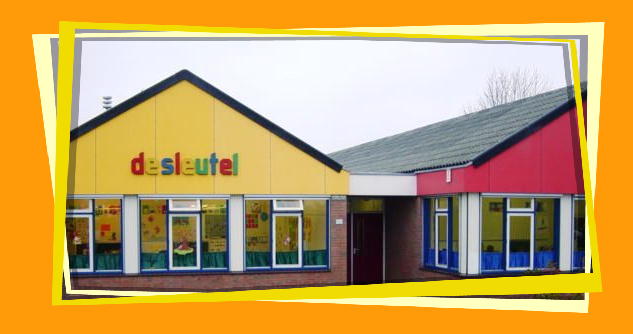 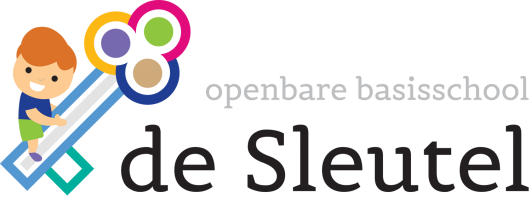 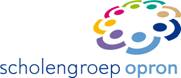 1	InleidingVoor u ligt het herziene schoolondersteuningsprofiel van obs De Sleutel.Het profiel is in samenwerking met het team herschreven en beschrijft de uitvoering die obs De Sleutel geeft aan passend onderwijs aan al haar leerlingen.Naast de reguliere basisondersteuning en de kwaliteit ervan, beschrijven wij voor welke leerlingen met specifieke ondersteuningsbehoeften wij extra aanbod kunnen bieden. Dit hebben wij beschreven in arrangementen.U kunt hierbij denken aan:Leerlingen met een fysieke beperking.Ook beschrijven wij de grenzen aan de zorg die wij kunnen bieden en onze ambities, zodat u zich een goed beeld kunt vormen van het onderwijs en ondersteuningsaanbod op obs De Sleutel.Samengevat:Het schoolondersteuningsprofiel beschrijft de onderwijs- en ondersteuningsmogelijkheden, de grenzen en de ambities van obs De Sleutel.Kortom: Passend onderwijs op obs De Sleutel verwoord in onze missie en ons motto:MissieObs ‘De Sleutel’ is een school, waar men op professionele wijze kindgericht onderwijs wil geven en waar van de ouders maximale betrokkenheid wordt gevraagd, om de ontwikkeling van hun kind naar een volwaardig mens in de maatschappij te ondersteunen. We streven naar eigenaarschap bij leerlingen en educatief partnerschap met ouders.Ons motto:De Sleutel; goed onderwijs doe je met ouders!’2	Algemene gegevens2.1	Contactgegevens2.2	Onderwijsvisie/concept van obs de SleutelOnze visie op onderwijs
Ieder kind doet ertoe, ieder kind wil leren en ieder kind kan excelleren. Om dat te bereiken willen we een school zijn waar ieder kind zich veilig voelt en waar ieder kind zichzelf mag en kan zijn. We vinden het belangrijk dat kinderen met plezier naar school gaan. Wij streven ernaar dat alle kinderen zich autonoom en authentiek ontwikkelen op een positieve manier.  Dit betekent een pedagogisch klimaat waarin kinderen zich gewaardeerd en gerespecteerd voelen en waarin ze opgroeien tot zelfstandige en zelfbewuste mensen. Op de Sleutel besteden we hier expliciet aandacht aan door het trainingsprogramma ‘Kanjertraining’ in te zetten voor de groepen 1 t/m 8.  Wij stemmen ons onderwijs af op de verschillen tussen kinderen en streven daarbij naar het hoogst haalbare voor ieder kind, zodat zij, binnen de mogelijkheden van hun kunnen, tot optimale leerprestaties kunnen komen. Ook anticiperen we op maatschappelijke ontwikkelingen. ICT is een onlosmakelijk onderdeel geworden van ons onderwijs en maatschappij geworden en neemt daarom een belangrijke plek in op onze school. In ons onderwijs gaan we uit van de basisbehoeften van kinderen: competentie, relatie en autonomie.Wij realiseren dit door:Opbrengstgericht te werken.Planmatig werken: zonder groepsplannen. Wij maken afspraken over interventies op school-, groeps- en leerlingniveau. Deze interventies zijn aanpassingen voor de duur van een half jaar op het onderwijsprogramma dat wij hebben beschreven in wat wij het onderwijsplan noemen. Onze kinderen goed te (leren) kennen en hun onderwijsbehoeften in kaart te brengen. Hiermee proberen we aan te sluiten bij de onderwijsbehoeften en het functioneringsniveau van onze leerlingen eventueel door groepsdoorbrekend te werken.Te zorgen voor een rijke leeromgeving waarbinnen kinderen zich zo optimaal mogelijk kunnen ontwikkelen.Vaardigheden aan te bieden die gericht zijn op de ontwikkeling binnen het sociaal, emotioneel, motorisch en creatief gebied.Kinderen medeverantwoordelijk te maken voor hun eigen leerproces (eigenaarschap).Een goed functionerend en gebruiksvriendelijk leerlingvolgsysteem inclusief een goed functionerend zorgsysteem.Een open en professionele communicatie met kinderen, ouders en elkaar.Oog en oor te hebben voor ontwikkelingen en nieuwe inzichten op het gebied van onderwijs.Te zorgen voor een goede deskundigheidsontwikkeling van leerkrachten.Bovenstaande doen we in nauwe samenwerking met de ouders. Wij vinden het zeer belangrijk, dat ouders betrokken zijn bij de ontwikkeling van hun kind. De ouders tonen belangstelling, scheppen voorwaarden voor het huiswerk maken en begeleiden daarbij hun kind indien nodig. Maar ook bezoeken zij ouderavonden en tonen zij respect voor de leerkracht. Op hun beurt mogen ouders verwachten, dat leerkrachten goed onderwijs geven, waarbij ze zorgdragen voor een veilig pedagogisch klimaat en werken aan een ononderbroken ontwikkelingslijn.Gelijkwaardige samenwerking tussen ouders en school komt de leerprestaties en de maatschappelijke ontwikkeling van de leerlingen ten goede (educatief partnerschap). Deze samenwerking is gebaseerd op vertrouwen.MissieObs ‘De Sleutel’ is een school, waar men op professionele wijze kindgericht onderwijs wil geven en waar van de ouders maximale betrokkenheid wordt gevraagd, om de ontwikkeling van hun kind naar een volwaardig mens in de maatschappij te ondersteunen. We streven naar eigenaarschap bij leerlingen en educatief partnerschap met ouders.Ons motto:De Sleutel; goed onderwijs doe je met ouders!’Uitgangsdoelen en doelstellingen voor de school De samenleving is volop in verandering. Wij willen met ons onderwijs zo goed mogelijk inspelen op deze veranderingen. De leerling, de leerkracht en de school staan immers middenin de samenleving. Bij eigentijds onderwijs horen kerndoelen, die aansluiten op de ontwikkelingen in onze samenleving. Er zijn kerndoelen voor vakken en voor algemene vaardigheden. Bepalend voor de inhoud van de kerndoelen is de vraag wat een leerling aan kennis en vaardigheden nodig heeft voor een succesvolle toekomst in vervolgonderwijs en maatschappij.  De kerndoelen zijn precies waar het moet en ruim waar het kan. Dit geeft ons de mogelijkheid om maatwerk te bieden. Om nog beter onderwijs te kunnen geven vanuit onze eigen kennis, inzichten en deskundigheid.Leef- en werkgemeenschap Onze school is overzichtelijk en kleinschalig. Het is een plek, waar kinderen en volwassenen zich veilig kunnen voelen. Wij staan voor een leef- en werkgemeenschap, waar kinderen en volwassenen respectvol met elkaar omgaan. De kanjertraining met de Kanjerafspraken vormen onze omgangregels:We vertrouwen elkaarWe helpen elkaarNiemand speelt de baasNiemand lacht uitNiemand doet zielig. Wij hebben als school een brede wijkfunctie, uitgangspunt is het bieden van kansen voor alle inwoners in onze wijk. Op deze manier willen wij de omgeving betrekken bij onze school. Dit uit zich in een samenwerking met de peuterspeelzaal, voor-, tussen- en naschoolse opvang, buurtacademie en het wijkteam. 2.3	Kengetallen3	BasisondersteuningDe kwaliteit van onze school, die ervoor zocht dat wij in staat zijn om goed onderwijs te verzorgen en de leerlingen passend bij hun onderwijs- en ondersteuningsbehoeften te begeleiden, brengen wij in beeld aan de hand van een beschrijving van de basiskwaliteit (§3.1), een beschrijving en overzicht met ijkpunten en inspectie indicatoren welke betrekking hebben op: preventieve en licht curatieve interventies (§3.2), de ondersteuningsstructuur (§3.3) en planmatig werken (§3.4).3.1	De basiskwaliteit van het onderwijsDe inspectie heeft de basiskwaliteit van het onderwijs op onze school tijdens haar laatste bezoek als voldoende beoordeeld (zie rapportage d.d. 19-06-2012). Dit betekent dat onze school voldoet aan haar wettelijke verplichtingen en dat de leeropbrengsten op orde zijn.Op 15 juni 2016 is afsluitende externe audit afgenomen, waarbij alle indicatoren als voldoende zijn beoordeeld.3.2	Preventieve en licht curatieve interventiesIn deze paragraaf beschrijven we de preventieve en licht curatieve interventies (3.2.1) die obs de Sleutel biedt en de kwaliteit (§3.2.2) ervan.3.2.1	Preventieve en licht curatieve interventies: beschrijvingOnze school biedt de preventieve en licht curatieve interventies die onder de, door het samenwerkingsverband beschreven, basisondersteuning vallen, te weten:Vroegtijdige signalering van leer-, opgroei- en opvoedproblemen;De zorg voor een veilig schoolklimaat;Een aanbod voor leerlingen met dyslexie of dyscalculie;Een afgestemd aanbod voor leerlingen met meer of minder gemiddelde intelligentie;Een toegankelijk schoolgebouw met aangepaste werk- en instructieruimtes en hulpmiddelen;Een aanpak gericht op sociale veiligheid en voorkomen van gedragsproblemen;Een protocol medische handelingen.Opmerking:Als onderdeel van scholengroep ORPON werken wij volgens het ‘Handboek onderwijsondersteuning Scholengroep OPRON’. De school heeft dit handboek aangevuld met school specifieke zaken.Onderstaande informatie is beknopt. Uitgebreide informatie is te lezen in het ‘Handboek onderwijsondersteuning obs de Sleutel, welke te vinden is op onze website: www.basisschooldesleutel.nl 3.2.2	preventieve en licht curatieve interventies: kwaliteitDe kwaliteit van de basiskwaliteit van de preventieve en licht curatieve interventies is af te lezen in tabel 1.Tabel 1: Kernkwaliteiten basisondersteuning-Preventieve en licht curatieve interventies3.3	OndersteuningsstructuurIn dit hoofdstuk beschrijven we de expertise (§3.3.1) die in onze school aanwezig is, hoe dat in onze school georganiseerd is (3.3.2 t/m 3.3.4) en met welke onderwijs- en ketenpartners wij samenwerken. Ook bespreken wij de kwaliteit van de ondersteuningsstructuur (3.3.5).3.3.1	Ondersteuningsstructuur: Deskundigheid3.3.2	Ondersteuningsstructuur: GroepsgrootteHet team bestaat uit 10 medewerkers. Er is een totale formatie van 6,1 FTE.De gemiddelde groepsgrootte 21 (varieert van 18-24).Er wordt voor een deel gewerkt met jaarlijks wisselende combinatiegroepen. De combinaties die gevormd worden zijn o.a. afhankelijk van de problematiek en de grootte van een individuele groep.3.3.3	Ondersteuningsstructuur: VoorzieningenIn onze school werken we structureel samen met en wordt aandacht besteed aan:PeuterspeelzaalProject Opstapje/OpstapMRTLogopedie (Tineye)GVO en HVOEHBOMaatschappelijk werk (vastgekoppeld aan de school)Schoolbibliotheek Schoolschrijver (incidenteel)KleuterbomTechnieklessen (WP-lessen en niet voor alle groepen)Theaterles/dramaSchoolzwemmenSchoolGruitenBuurtacademie voor opleiding/ontwikkeling3.3.4	Ondersteuningsstructuur: Gebouw3.3.5	Ondersteuningsstructuur: Samenwerkingsrelaties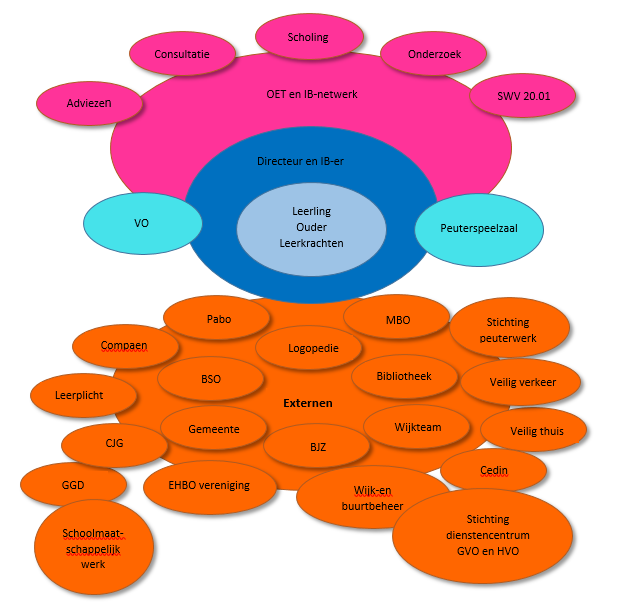 Structureel is er drie keer per jaar overleg met het OET over zorgleerlingen. In dit overleg participeren de directeur en de intern begeleider van obs de Sleutel en de orthopedagoog van het OET. Vanuit dit overleg worden indien er nodig vervolgacties ondernomen richting instanties betrokken bij het OET en externe instantiesOok is er structureel drie keer per jaar overleg met het CJG over leerlingen waarbij de school zorgen heeft over de opvoedingssituatie. In dit overleg participeren de directeur en de intern begeleider van obs de Sleutel en de schoolverpleegkundige en schoolmaatschappelijk werkster van het CJG. Ook vanuit dit overleg worden indien nodig vervolgacties ondernomen richting het OET en daaronder vallende instanties.De school heeft structureel drie keer per jaar overleg met het VO als het gaat om de overgang PO-VO Dit zijn in principe de scholen binnen de gemeentegrenzen. Gaat een leerling naar een school buiten de gemeentegrenzen dan vindt ook overleg plaats met deze school.Obs de Sleutel werkt nauw samen met de in de school gevestigde peuterspeelzaal. Er is sprake van een warme overdracht tussen peuterspeelzaal en basisschool.Afspraak is dat de directeur en/of de intern begeleider en de overige samenwerkingsrelaties contact met elkaar opnemen indien nodig.3.3.6	Ondersteunigsstructuur: kwaliteitTabel 2: Kernkwaliteiten basisondersteuning-Ondersteuningsstructuur3.4	Planmatig en handelingsgericht werkenIn de dit hoofdstuk beschrijven we hoe er binnen scholengroep OPRON en dus ook op obs de Sleutel planmatig en handelingsgericht (§3.3.1) wordt gewerkt. Ook geven we aan wat de kwaliteit van het planmatig werken is op obs de Sleutel (§3.3.2).3.4.1	Planmatig werken: BeschrijvingPlanmatig werken is een goede manier om na te gaan welke ondersteuningsbehoeften de leerlingen hebben.In het handboek Onderwijsondersteuning scholengroep OPRON/ obs De Sleutel wordt in hoofdstuk 4 en 5 beschreven hoe wij werken. Dit hebben wij kort samengevat in paragraaf 3.2.1 van dit SOP is bij het onderdeel ‘Leer- en ontwikkelingskenmerken: Aanbod Zorgleerlingen’.3.4.2	Planmatig werken: KwaliteitTabel 3: Kernkwaliteiten basisondersteuning-Planmatig werken4	Extra ondersteuning: Arrangementen voor leerlingen met specifieke onderwijsbehoeftenIn dit hoofdstuk beschrijft obs De Sleutel welke extra, specifieke mogelijkheden, aanbod de school kan bieden voor leerlingen met specifieke onderwijsbehoeften (of wel … waar zijn wij goed in!).De arrangementen worden beschreven op en zijn ingedeeld op leerling-kenmerken (§4.1 t/m 4.5) en opvatten telkens de volgende onderdelen:Deskundigheid aanwezig in de school binnen OPRON.Aandacht en tijd die de school aan leerlingen kan besteden.Voorzieningen en materialen waar de school over kan beschikken.Mogelijkheden v.h. schoolgebouw.samenwerking met relevante partners.4.1	Leer- en ontwikkelingskenmerken4.2	Fysiek medische ondersteuning4.3	Sociaal-emotionele en gedragsondersteuning4.4	Werkhouding4.5	Ondersteuning in de thuissituatie5	Grenzen aan de zorgWij werken met combinatiegroepen. Haalbaar is een combinatie van 2 leerjaren met maximaal 26 leerlingen met:Per leerjaar 3 instructieniveausPer leerjaar 2 leerlingen die werken met een eigen leerlijn, op cognitief en/of sociaal emotioneel gebied, weggeschreven in een OPPPer leerjaar 2 leerlingen met een OPRON-arrangement, waaraan extra formatie is gekoppeldDe grenzen aan de zorg die wij op school kunnen bieden zijn ook bereikt als:De ondersteuningsbehoefte van de leerling gaat ten koste van het sociaal emotioneel welbevinden van de leerling zelf en/of de andere kinderen.De ondersteuningsbehoefte van de leerling gaat ten koste van de veiligheid van de leerling zelf en/of de andere kinderen in de groep.De ondersteuningsbehoefte van de leerling gaat ten koste van de ondersteuning voor de andere kinderen in de groep.De ondersteuningsbehoefte van de leerling overschrijdt de draagkracht van het lerarenteam; de schakelfunctionaris van het OET bepaalt dit samen met de directeur en de IB-er n.a.v. het SOP en de realisatie daarvan.De leerling een dusdanige specifieke individuele ondersteuning heeft nodig, waarvoor niet over de middelen en/of de deskundigheid beschikken.De ouders van de leerling niet coöperatief zijn, m.a.w. als samenwerken onmogelijk is.Lichamelijke zorg die een kind nodig heeft niet door de leerkracht of een professional uitgevoerd kan worden.Expertise, middelen en materialen die nodig zijn, niet beschikbaar gesteld worden middels een arrangement.6	Conclusie en ambitiesIn dit hoofdstuk beschrijven we kort de conclusies die we kunnen trekken n.a.v. de informatie uit de voorgaande hoofdstukken. Ook geven we aan welke kwaliteitsimpulsen we al in gang gezet hebben en verwoorden we onze ambities op het gebied van vervolmaken van de basisondersteuning en het ontwikkelen van arrangement.Kijken we naar de voorgaande hoofdstukken dan kunnen we de volgende conclusies formulerenConclusies:Obs De Sleutel is volop in ontwikkeling, is toekomstgericht en verzorgt modern eigentijds onderwijs.De basisondersteuning en het planmatig werken zijn voldoende op orde.Obs De Sleutel heeft veel zorgleerlingen. Zo wordt de school bezocht door 19% leerlingen met een gewicht.De ouderbetrokkenheid is groot op obs De Sleutel en we streven naar educatief partnerschapObs De Sleutel is steeds beter in staat om haar mogelijkheden, grenzen en ambities aan te gevenAl in gang gezet:We zijn continu in ontwikkeling met als doel het onderwijs en de ondersteuning aan de leerlingen te vervolmaken, te voorzien van kwaliteitsimpulsen.Zo hebben we onderstaande het afgelopen schooljaar in gang gezet:Op het gebeid van technisch lezen hebben we een traject gevolgd met een externe deskundige, gericht op het verbeteren van het onderwijs met al uiteindelijke doel, dat alle leerlingen tenminste op niveau III technisch lezen en dat alle leerlingen in beginsel eind groep 8 als voldoende technische lezers de school verlaten. Vanaf het schooljaar 2017-2018 richten wij ons met name op spelling, woordenschat en begrijpend luisteren/lezen. Voor woordenschat en begrijpend luisteren/lezen is een externe deskundige ingeschakeld.We richten ons hierop omdat uit analyse blijkt dat de kwaliteit van het onderwijs in de genoemde vakken omhoog moet.Op rekengebied hebben we de remediërende methode ‘Maatwerk’ aangeschaft. De methode zullen we inzetten ter voorkoming van het ontstaan van rekenproblemen en ter remediering bij reeds aanwezige rekenproblemen.Om de leerlingen en hun ouders handvatten te geven hoe om te gaan met elkaar in onze samenleving heeft de school de methodiek Kanjertraining ingevoerd. Er is een teamscholing en een ouderavond geweest en vanaf februari 2017 wordt er met de methodiek in de groepen gewerkt.Om de leerlingen met specifieke onderwijs- en ondersteuningsbehoeften (leerlingen met een IHP en/of OPP) nog beter te kunnen begeleiden, wordt er vanaf 1 mei gewerkt met een OPRON-arrangement. Praktisch betekent dit dat de leerlingen instructie en begeleide inoefening krijgen van de onderwijsondersteuner. De onderwijsondersteuner wordt aangestuurd door de leerkrachten, zij maken het programma voor de leerlingen en overleggen met de onderwijsondersteuner over het onderwijs aan de leerlingen.AmbitieAlgemeenAls gezegd zijn wij voortdurend bezig om het onderwijs en de ondersteuning aan onze leerlingen te verbeteren. We willen daarbij steeds beter kunnen aansluiten bij wat de leerlingen nodig hebben, waarbij we nieuwe onderwijskundige ontwikkelingen zullen inzetten om dit te bereiken. Zo zullen wij ons onderwijsconcept fasegewijs ombuigen naar Co-teaching, gaan we aan de hand van leerlijnen doelgericht werken, gaan we werken met periodeplanningen i.p.v. groepsplannen en gaan we daar waar nodig groepsdoorbrekend werken.Ook willen we werken aan het eigenaarschap van de leerlingen, waarbij ze meer zelfverantwoordelijk worden voor hun eigen leerproces en steeds beter in staat zullen zijn zelf doelen te stellen die voor hun ontwikkeling van belang zijn.De samenwerking met ouders willen wij verstevigen en laten uitgroeien naar educatief partnerschap. Immers samen zorgen we ervoor dat het kind zich zo optimaal mogelijk kan ontwikkelen.Obs De Sleutel wordt bezocht door een aanzienlijk aantal leerlingen die extra zorg nodig hebben. In dat kader gaan we onderzoeken of het mogelijk is om structureel een onderwijsondersteuner aan te stellen in de school.Bovenstaande zijn voor ons voorwaarden om aan Passend onderwijs steeds beter vorm en inhoud te kunnen geven, om arrangementen te ontwikkelen voor kinderen met specifieke onderwijs- en ondersteuningsbehoeften.Arrangementen:Om te bepalen welke arrangementen we willen ontwikkelen, hebben we gekeken naar de populatie die obs De Sleutel bezoekt en hun achtergronden, de in het team aanwezige specialisme en talenten.Op grond hiervan hebben we gekeken wat we op dit moment al bieden, wat wenselijk en wat nodig is voor de toekomst.De volgende arrangementen willen we gaan ontwikkelen:Leer- en ontwikkelingskenmerken:Kinderen met een laag IQ (lager dan 80 en hoger dan ongeveer 70)Kinderen met ernstige taalproblemenKinderen met ernstige rekenproblemenKinderen met bepaalde gedragsstoornissenSociaal-emotionele en gedragsondersteuning:Kinderen met bepaalde gedragsstoornissenOndersteuning in de thuissituatie:Ondersteuningsmogelijkheden bij problemen in de thuissituatieDe daarvoor noodzakelijke deskundigheid, voorzieningen en samenwerking zullen wij in de komende jaren onderzoeken en inventariseren en afzetten tegen dat wat aanwezig is. Op grond daarvan bepalen wat nog nodig is. Dit nemen we vervolgens op in ons schoolplan en schooljaarplan.NaamObs de SleutelAdresJ. Kammingastraat 100Brinnr.14HCTelefoon0598-615577E-maildirectie@basisschooldesleutel.nlSWV20.01Opgesteld namens directie en teamOpgesteld namens directie en teamDatumDirecteurDhr. J.H. KruitOpgesteld met advies MROpgesteld met advies MRDatumVoorzitter MRFloor van den OudenhovenVastgesteld door bestuurVastgesteld door bestuurDatumVoorzitter bestuurLeerlingaantal op 01-10-2016Leerlingen met gewichtAantal lln 0.3:   20Aantal lln 1.2:   1Verwijzingen2013-20142014-20152015-20162016-2017Aantal sbo-verwijzingen10Aantal verwijzingen SO cl. 1000Aantal verwijzingen SO cl. 2000Aantal verwijzingen SO cl. 3000Aantal verwijzingen SO cl. 4000Aantal lln. LGFUitstroom VO2013-20142014-20152015-20162016-2017VSO0000PrO0010Vmbo BB1472Vmbo KB1731Vmbo T3430Havo2422VWO1000Aantal leerlingen op obs de Sleutel2013-20142014-20152015-20162016-2017Indicatie SO0000Besproken in het OET2626Dyslexieverklaring 2332Dyscalculieverklaring0000Hoogbegaafdheid (IQ > 130)0000Eigen leerlijn-Aantal leerlingen OPP (SWV)Aantal leerlingen OPP (SWV)Aantal leerlingen OPP (SWV)Aantal leerlingen OPP (SWV)Aantal leerlingen OPP (SWV)Aantal leerlingen OPP (SWV)Aantal leerlingen OPP (SWV)Aantal leerlingen OPP (SWV)2014-20152014-20152014-20152014-20152014-20152014-20152014-20152014-20152015-20162015-20162015-20162015-20162015-20162015-20162015-20162015-20162016-20172016-20172016-20172016-20172016-20172016-20172016-20172016-2017g1g2g3g4g5g6g7g8g1g2g3g4g5g6g7g8g1g2g3g4g5g6g7g8000000000000000000000000Aantal leerlingen OPP (OPRON)Aantal leerlingen OPP (OPRON)Aantal leerlingen OPP (OPRON)Aantal leerlingen OPP (OPRON)Aantal leerlingen OPP (OPRON)Aantal leerlingen OPP (OPRON)Aantal leerlingen OPP (OPRON)Aantal leerlingen OPP (OPRON)2014-20152014-20152014-20152014-20152014-20152014-20152014-20152014-20152015-20162015-20162015-20162015-20162015-20162015-20162015-20162015-20162016-20172016-20172016-20172016-20172016-20172016-20172016-20172016-2017g1g2g3g4g5g6g7g8g1g2g3g4g5g6g7g8g1g2g3g4g5g6g7g8000000000000000000000412Aantal leerlingen OPP (Eigen)Aantal leerlingen OPP (Eigen)Aantal leerlingen OPP (Eigen)Aantal leerlingen OPP (Eigen)Aantal leerlingen OPP (Eigen)Aantal leerlingen OPP (Eigen)Aantal leerlingen OPP (Eigen)Aantal leerlingen OPP (Eigen)2015-20162015-20162015-20162015-20162015-20162015-20162015-20162015-20162016-20172016-20172016-20172016-20172016-20172016-20172016-20172016-2017g1g2g3g4g5g6g7g8g1g2g3g4g5g6g7g80000402000000000Leer- en ontwikkelingskenmerken: DyslexieLeer- en ontwikkelingskenmerken: Dyslexie (Wat kunnen/doen we nu)InvullingWe werken volgens het dyslexieprotocol, waarin o.a. beschreven wordt welke stappen we moeten zetten om te kunnen signaleren of er wel of geen sprake zou kunnen zijn van ernstige leesproblemen en dyslexie. Ook geeft het protocol aan hoe te handelen bij ernstige leesproblemen en dyslexie.Tijdens de intake (van o.a. een vierjarige) wordt met de ouders besproken of er in de familie sprake is van problemen bij het leren lezen We doen dit om zo vroeg mogelijk onderwijs op maat te kunnen bieden.Bij vermoeden van dyslexie gaan we direct in overleg met de ouders en bespreken de te volgen strategie.Als de groepsleerkracht, intern begeleider en de orthopedagoog het vermoeden dat er sprake zou kunnen zijn van dyslexie vragen wij een onderzoek aan.We geven onderwijs op maat indien er sprake is van dyslexie, waarbij wij samenwerken externe deskundigen. De groepsleerkrachten stellen i.o.m. de IB-er een begeleidingsplan op, waarmee gewerkt wordt.Ook behandeling onder schooltijd door deskundigen behoort tot de mogelijkheid.Deskundigheid:Intern begeleiderOrthopedagoog OPRON Expertise TeamExterne deskundigeAandacht en tijd:Behandelingstijd i.o.m. met IB-er en orthopedagoog en externe deskundige.Dagelijks door de groepsleerkracht volgens het begeleidingsplan.Voorzieningen:BOUWSamenwerkingo.a. met:CedinMolendriftOCRNLeer- en ontwikkelingskenmerken: DyscalculieLeer- en ontwikkelingskenmerken: Dyscalculie (Wat kunnen/doen we nu)InvullingWe werken volgens het protocol ERWD, waarin o.a. beschreven wordt welke stappen we moeten zetten om te kunnen signaleren of er wel of geen sprake zou kunnen zijn van ernstige rekenproblemen of dyscalculie. Ook geeft het protocol aan hoe te handelen bij ernstige rekenproblemen of dyscalculie.Tijdens de intake (van o.a. een vierjarige) wordt met de ouders besproken of er in de familie sprake is van problemen bij het leren rekenen. We doen dit om zo vroeg mogelijk onderwijs op maat te kunnen bieden.Bij vermoeden van dyscalculie gaan we direct in overleg met de ouders en bespreken de te volgen strategie.Als de groepsleerkracht, intern begeleider en de orthopedagoog het vermoeden dat er sprake zou kunnen zijn van dyscalculie vragen wij een onderzoek aan.We geven onderwijs op maat indien er sprake is van dyscalculie, waarbij wij samenwerken externe deskundigen. De groepsleerkrachten stellen i.o.m. de IB-er een begeleidingsplan op, waarmee gewerkt wordt.Deskundigheid:RekencoördinatorIntern begeleiderOrthopedagoog OPRON Expertise TeamExterne deskundigeAandacht en tijd:Behandelingstijd i.o.m. met IB-er en orthopedagoog en externe deskundige Dagelijks door de groepsleerkracht volgens het begeleidingsplan.Samenwerkingo.a. met:CedinMolendriftLeer- en ontwikkelingskenmerken: Aanbod ZorgleerlingenLeer- en ontwikkelingskenmerken: Aanbod Zorgleerlingen(Wat kunnen/doen we nu)InvullingWe volgen de leerlingen in hun ontwikkeling met observaties, methode- en methode onafhankelijke toetsen. De informatie die we hieruit verkrijgen gebruiken we om het onderwijs af te stemmen op de individuele behoefte van de leerling. Afstemming kunnen wij realiseren, omdat wij o.a. werken met individuele handelingsplannen en ontwikkelingsperspectieven. We signaleren vroegtijdig om stagnatie in de ontwikkeling te voorkomen.Mocht stagnatie optreden dan spreken wij van een ‘zorgleerling’. Dit kan een leerling zijn die meer- of hoogbegaafd is of een leerling waarbij het leren langzamer verloopt.Een zorgleerling is een leerling, die:op de Cito toetsen:minder dan een gemiddelde vaardigheidsgroei laten zienstagneert in zijn/haar cognitieve ontwikkeling, deze loopt niet in lijn met de verwachtingbeneden niveau V presteertop methodetoetsen:lager scoort dan 70%op sociaal emotioneel gebied:sprake is van ernstige gedragsproblemen of ernstige sociaal emotionele problemen die de ontwikkeling van de leerling belemmertCognitieve ontwikkeling stagneertDe cognitieve ontwikkelingslijn (grafisch weergegeven) passend bij de leerling loopt niet volgens verwachting door.GedragsproblemenEr is sprake van ernstige gedragsproblemen wanneer het kunnen leren en algemeen functioneren in de groep ernstig wordt beperkt of verstoord, waardoor de leerling in zijn ontwikkeling wordt belemmerd.Sociaal emotionele problemenWe spreken van ernstige sociaal emotionele problemen als de leerling geen autonomie meer kent, geen relatie meer ervaart met de school en/of geen competentiegevoel meer heeft. Deskundigheid:Groepsleerkracht Intern begeleiderOrthopedagoogAandacht en tijd:Dagelijks Voorzieningen:Specifieke leermiddelenSamenwerkingOPRON Expertise TeamWerkhouding: Zelfstandig werken en samenwerkenWerkhouding: Zelfstandig werken en samenwerken (Wat kunnen/doen we nu)InvullingWe leren de leerlingen dat zelfredzaamheid, zelfstandigheid en eigen verantwoordelijkheid voor het eigen leerproces (eigenaarschap) belangrijke vaardigheden zijn. Ze vormen een voorwaarde voor succesvol zijn in het VO en als volwassenen in de maatschappij.Daarnaast staat samenwerken bij ons hoog in het vaandel, hiertoe krijgen de leerlingen opdrachten die ze m.b.v. diverse coöperatieve werkvormen moeten uitvoeren. Dit alles doet een sterk beroep op de zelfstandigheid en eigen verantwoordelijkheid van de leerlingen.We hebben regels en routines opgesteld, waarmee we starten in groep 1. Dagelijks wordt er aandacht besteed aan en wordt het zelfstandig (ver)werken  gebruikt in alle groepen.Deskundigheid:GroepsleerkrachtenAandacht en tijd:DagelijksVoorzieningen:Middelen en materialenSociaal-emotionele en gedragsondersteuning: KanjertrainingSociaal-emotionele en gedragsondersteuning: Kanjertraining (Wat kunnen/doen we nu)InvullingHet sociaal functioneren is een voorwaarde voor welbevinden. Goed in je vel zitten is een voorwaarde om tot leren te komen.De Kanjertraining is een aanpak die wij hiervoor gebruiken. De methode sluit goed aan bij de doelstellingen van het onderwijs en de belevingswereld van de kinderen. De Kanjertraining ondersteunt daarnaast onze algemene opvoedingsnormen.Ouders zijn van cruciaal belang bij een goed pedagogisch klimaat op onze school, wij streven ernaar de ouders nauw te betrekken bij de Kanjertraining, o.a.:OuderavondInfo ouderportaalInfo per klas mee naar huisOpdrachten om thuis te doen met de oudersDe Kanjertraining werkt thematisch o.a. jezelf zijn en jezelf kunnen presenteren, omgaan met complimenten geven en krijgen, omgaan met gevoelens van jezelf en de anderen, durven te vertrouwen en te vertrouwen zijn, samenwerken, vriendschappen aangaan en onderhouden, leren stoppen met treiteren, uit je slachtofferrol stappen en het heft in eigen hand nemen.Ook maakt de school gebruik van het leerlingvolgsysteem ‘Kanvas’ (onderdeel van de Kanjertraining). Twee keer per jaar vullen de leerkrachten en de leerlingen (groep 5 t/m 8) vragenlijsten in. De vragen in beide lijsten gaan over: ‘Hoe kijkt de leerling naar zichzelf?’, ‘Hoe ervaart de leerkracht het gedrag van de leerling?’ en ‘Is de leerling sociaal aanvaard door de klasgenoten?’.De uitslag gebruiken de leerkrachten voor het samenstellen van een gezamenlijke aanpak in de groep en schoolbreed. Ouders en leerkrachten werken hierin samen.Deskundigheid:TeamOudersAandacht en tijd:Wekelijks een les en dagelijks in de praktijkVoorzieningen:KanjermethodeKanvas (LVS bij de methode ‘Kanjertraining’)Schoolklimaat: Actief burgerschap en veiligheidsbeleidSchoolklimaat: Actief burgerschap en veiligheidsbeleid (Wat kunnen/doen we nu)InvullingHet gaat hierbij om de bereidheid en het vermogen deel uit te maken van een gemeenschap en daar een actieve bijdrage aan te leveren. Daarbij gaat het ons om het kunnen en willen participeren in de samenleving. Op onze school gaat het bij burgerschap ook expliciet om het doen: actief en betrokken omgaan met diversiteit, acceptatie en tolerantie.De reden van de aandacht is dat er in de samenleving de laatste jaren een groeiende tendens waarneembaar is van individualisering, onthechting en een afnemende aandacht voor waarden en normen. Mensen stellen vaak het eigenbelang voorop, voelen zich minder verbonden met een groep en laten waarden als respect, dienstbaarheid en hulpvaardigheid steeds meer los als belangrijke richting evers voor hun leven. Basiswaarden van de democratische rechtsstaatOnderwijs in burgerschap en sociale integratie begint bij de basiswaarden van onze rechtstaat:Vrijheid van meningsuitingGelijkwaardigheidBegrip voor anderenVerdraagzaamheidAutonomieAfwijzen van onverdraagzaamheidAfwijzen van discriminatie.Op onze school zijn bovenstaande basiswaarden terug te vinden in de dagelijkse praktijk, ze zijn verweven in alle methodes die wij gebruiken. Tevens worden op onze school GVO en HVO-lessen gegeven. In deze lessen komen deze basiswaarden expliciet aan de orde.Deskundigheid:TeamExterne deskundige: leerkrachten GVO en HVOAandacht en tijd:Dagelijks en wekelijks HVO en GVOVoorzieningen:Alle methodesHVO en GVO: maken gebruik van thema’sSamenwerkingStichting dienstencentrum GVO en HVOKernkwaliteiten basisondersteuningEigen oordeelInspectie oordeelEigen oordeelInspectie oordeelEigen oordeelInspectie oordeelEigen oordeelInspectie oordeelEigen oordeelInspectie oordeelKernkwaliteiten basisondersteuning12345De Leerlingen ontwikkelen zich in een veilige omgeving.De school hanteert regels voor veiligheid en omgangsvormenAlle medewerkers gaan vertrouwelijk om met informatie over leerlingen.4.2 De leerlingen voelen zich aantoonbaar veilig4.5/6 De school heeft een veiligheidsbeleid gericht op het voorkomen van incidenten in en om de school4.7 Het personeel van de school zorgt ervoor dat de leerlingen op een respectvolle manier met elkaar en de       anderen omgaanVoor leerlingen die een eigen leerlijn nodig hebben voor rekenen en taal en extra ondersteuning krijgen uit het geld van het SWV is een ontwikkelingsperspectief vastgesteld.Het OPP is handelingsgericht opgesteld.Het OPP heeft een vaste structuur volgens een vast format.Het OPP bevat in elk geval tussen- en einddoelenHet OPP bevat in elk geval een leerlijn die gekoppeld is aan de referentieniveaus taal en rekenen en zo nodig voor sociaal-emotionele ontwikkeling en taakwerkhoudingHet OPP bevat evaluatiemomenten.Het OPP maakt deel uit van het leerlingdossier.Het OPP is een leidraad voor het personeel en eventuele externe begeleiders.DeskundigheidAanwezig met diplomaAanwezig zonder diplomaNiet aanwezigFte’sRemedial teacher1Intern begeleider20.5Taalcoördinator1Leescoördinator 1Rekencoördinator11Cultuurcoördinator 1ICT-coördinator 10.1Vakleerkracht gymnastiek10.15Schoolmaatschappelijk werker1Motorische remedial teacher10.05Mogelijkheden gebouwBeoordeling Er is ruimte (instructieruimte) in de groep voor 1-1 begeleidingVoldoendeEr zijn een ruimtes in de school voor 1-1 begeleiding (w.o. RT/IB-ruimte en het bso-lokaal)VoldoendeEr zijn prikkelarme werkplekkenOnvoldoendeEr is ruimte voor een time-outMatigDe lokalen zijn aangepast voor leerlingen met speciale onderwijsbehoeftenMatigEr zijn ruimtes voor specifieke functies voor bewegings- en leerbehoeften (speellokaal)VoldoendeEr zijn werkplekken beschikbaar voor leerlingen in de hal en de computerruimteVoldoendeHet speellokaal is te gebruiken als leslokaal voor kleutersOnvoldoende Er zijn voldoende sanitaire voorzieningen voor personeelsledenMatig Kernkwaliteiten basisondersteuningEigen oordeelInspectie oordeelEigen oordeelInspectie oordeelEigen oordeelInspectie oordeelEigen oordeelInspectie oordeelEigen oordeelInspectie oordeelKernkwaliteiten basisondersteuning12345De school heeft een effectieve interne onderwijs ondersteuningsstructuur.De taakomschrijving en verantwoordelijkheden van de ib-er, leerkrachten en directeur op het terrein van onderwijsondersteuning zijn duidelijk en transparant.Coaching en begeleiding van leraren maken onderdeel uit van de taak van de interne begeleiding.Leerkrachten worden ondersteund bij het opstellen en uitvoeren van het OPP.De ib-er beschikt over tijd en middelen.De ib-er is  gekwalificeerd.De school weet waar zij in de regio terecht kan voor leerlingen met extra onderwijsbehoeften.De interne onderwijsondersteuning is afgestemd op de onderwijs ondersteuningsstructuur van het samenwerkingsverband.De leerkrachten, ib-er en directeur werken continu aan hun handelingsbekwaamheid en competenties.Genoemde professionals beschikken over didactische, pedagogische, organisatorische en communicatieve competenties voor de begeleiding van leerlingen met hun onderwijsbehoeften.Genoemde professionals zijn in staat om te reflecteren op hun eigen handelen en staan open voor ondersteuning bij hun handelen.Genoemde professionals werken continu aan handelingsgerichte vaardigheden.Genoemde professionals krijgen de mogelijkheid in teamverband en individueel te leren en te werken.Genoemde professionals worden gestimuleerd voor deelname aan lerende netwerken.De school heeft een schoolondersteuningsteam gericht op de leerlingenondersteuning.Taken, werkwijze en verantwoordelijkheden van het schoolondersteuningsteam-overleg vastgelegd.Het schoolondersteuningsteam draagt zorg voor het organiseren van de externe hulpHet schoolondersteuningsteam ondersteunt ouders/verzorgers, leerlingen, leerkrachten, ib-er en directeur.8.5 De school zoekt de structurele samenwerking met ketenpartners waar noodzakelijke interventies op leerling-niveau haar eigen kerntaak overschrijden.Ouders en leerlingen zijn actief betrokken bij het onderwijs.De leerkrachten, ib-er en directeur bevragen ouders over de ervaringen met hun kind thuis en hun kennis van de ontwikkeling van hun kind op school en thuis.De school en de ouders informeren elkaar over hun ervaringen en de ontwikkeling van het kind op school en thuis.De school maakt samen met de leerling en de ouders afspraken over de begeleiding en wie waarvoor verantwoordelijk is.De school streeft ernaar d.m.v. gesprek de leerlingen zoveel mogelijk eigenaar te laten zijn van hun eigen onderwijs ontwikkeling.Als een leerling de school verlaat, stelt de school het (onderwijskundig) rapport op en bespreekt het met ouders en kind. De school ondersteunt ouders en leerlingen bij de overgang naar een andere school.De school voert met ouders een intakegesprek bij aanmelding.Kernkwaliteiten basisondersteuningEigen oordeelInspectie oordeelEigen oordeelInspectie oordeelEigen oordeelInspectie oordeelEigen oordeelInspectie oordeelEigen oordeelInspectie oordeelKernkwaliteiten basisondersteuning12345De school heeft continu zicht op de ontwikkeling van leerlingenDe school heeft normen vastgesteld voor de resultaten die zij met de leerlingen nastreeft.De normen leiden tot het behalen van de referentieniveaus taal en rekenen (1F/1S)7.1 De school gebruikt een samenhangend systeem van genormeerde instrumenten en procedures voor het volgen van de prestaties en ontwikkeling van de leerlingen7.2 De leerkrachten volgen en analyseren systematisch de voortgang in de ontwikkeling van de leerlingen8.1 De school signaleert vroegtijdig welke leerlingen zorg nodig hebbenDe school werkt opbrengst- en handelingsgericht aan de ontwikkeling van leerlingen.De school past op grond van verzamelde toetsgegevens, observatiegegevens en gesprekken minimaal tweemaal per jaar de handelingsplanning aan.8.2 Op basis van een analyse van de verzamelde gegevens bepaalt de school de aard van de ondersteuning voor de leerlingen.8.3 De school voert de zorg planmatig uit8.4 De school evalueert regelmatig de effecten van de zorg.De school voert beleid op het terrein van de leerling ondersteuning.De school heeft een visie op leerlingenzorg die wordt gedragen door het team.De procedures en afspraken over leerlingenzorg zijn duidelijk.9.3 De school evalueert regelmatig het onderwijsleerproces.Leer- en ontwikkelingskenmerkenLeer- en ontwikkelingskenmerkenArrangement(Wat kunnen/doen we nu)InvullingDeskundigheid:…Aandacht en tijd:..Voorzieningen:…Gebouw:…Samenwerking…Fysiek medische ondersteuning: leerlingen met een fysieke beperkingFysiek medische ondersteuning: leerlingen met een fysieke beperkingArrangement(Wat kunnen/doen we nu)InvullingLeerlingen met de volgende problematiek kunnen in principe (zie ‘Grenzen aan de Zorg’) bij ons terecht:Slechthorende kinderenKinderen met een visuele beperkingKinderen met een lichamelijke beperking bijv. spastische kinderen of kinderen die in een rolstoel zitten.Deze kinderen maken deel uit van onze reguliere groepen. De leerkrachten worden ondersteund en/of begeleid door externe deskundigen van de school of instantie van herkomst. Er regelmatig overleg tussen hen, waarbij ook de intern begeleider van onze school betrokken is.Deskundigheid:Externe deskundigen: Tine Markusschool, Kentalis en MytylschoolAandacht en tijd:Wordt afgestemdVoorzieningen:Middelen en materialen aangeleverd door de desbetreffende deskundigen/ scholenGebouw:Geen drempels in de schoolInvalidentoiletToegankelijk schoolplein (voor rolstoelen)SamenwerkingExterne deskundigen: Tine Markusschool, Kentalis en MytylschoolSociaal-emotionele en gedragsondersteuning:Sociaal-emotionele en gedragsondersteuning:Arrangement(Wat kunnen/doen we nu)InvullingDeskundigheid:…Aandacht en tijd:..Voorzieningen:…Gebouw:…Samenwerking…WerkhoudingWerkhoudingArrangement(Wat kunnen/doen we nu)InvullingDeskundigheid:…Aandacht en tijd:..Voorzieningen:…Gebouw:…Samenwerking…Ondersteuning in de thuissituatie: o.a. OuderbetrokkenheidOndersteuning in de thuissituatie: o.a. OuderbetrokkenheidArrangement(Wat kunnen/doen we nu)InvullingDeskundigheid:…Aandacht en tijd:..Voorzieningen:…Gebouw:…Samenwerking…